One Black Dot Can Be…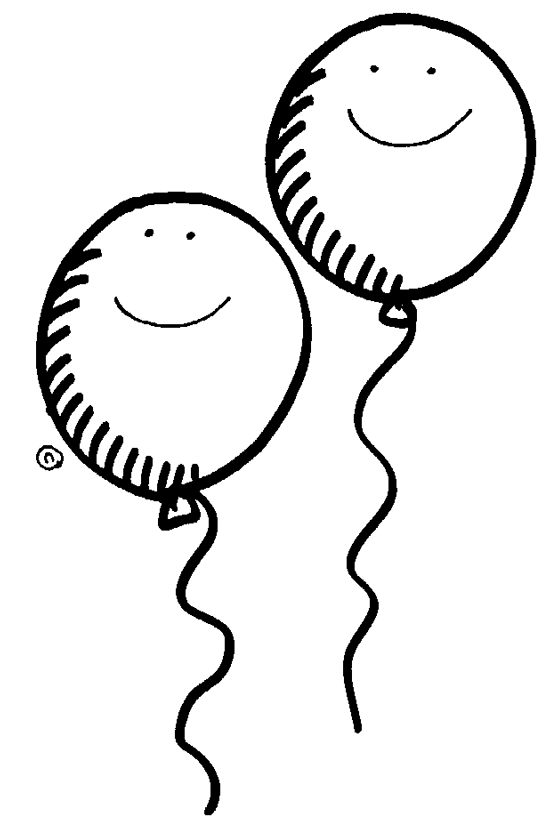 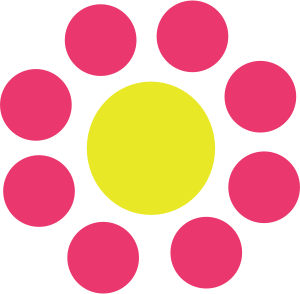 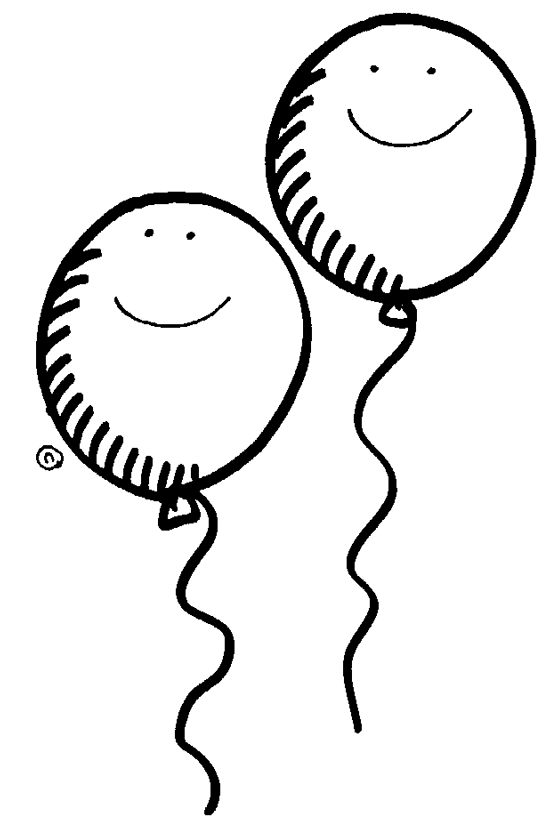 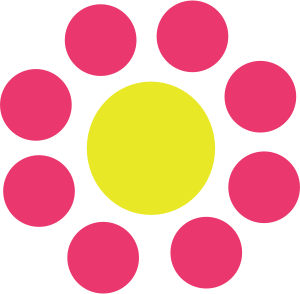 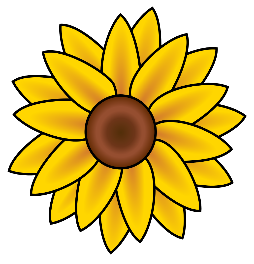 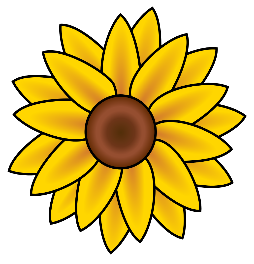 Artists Name _______________________________